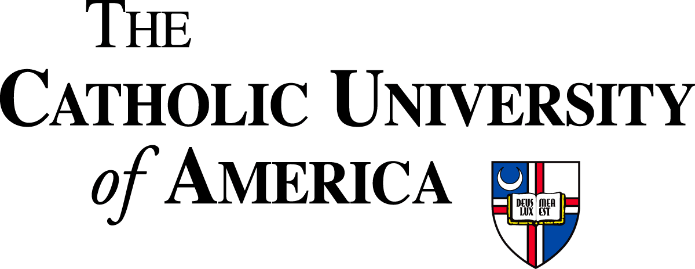 Overnight Host AgreementOne of the duties of the Overnight Host is to help represent the _____ (insert program name) ______ to recruit potential students.  The Overnight Hosts are current students selected to represent CUA to visiting students.  The host will be provided with a schedule of events for the guest along with a list of contact numbers including public safety, and the guest’s emergency contact numbers.  The host must know the whereabouts of the guest at all times.   The guest must sleep in the designated room of the host.The guest has signed an overnight program agreement/release form.  The guest should not be subjected to any activity that might make the prospective student uncomfortable or defy any of the Catholic University policies.  You must strictly follow all rules outlined in the University Student Code of Conduct (http://policies.cua.edu/studentlife/studentconduct/conduct-full.cfm) and abide by the University’s Standards of Conduct for Interacting with Minors (http://policies.cua.edu/camprequireddocuments.cfm).  Please do not put the guest in any situation that might make them feel uncomfortable.  Just because you like to do something doesn’t mean they like it as well!  Please be a considerate and gracious host.The host is not permitted to bring the guest anywhere off-campus (this includes Monroe Street Market). Should the guest have any medical or conduct problems, the host should contact the appropriate person/people immediately.  Call Public Safety and ______ (on call person) ___________ on call number.Have fun!  This is an opportunity for you to make new friends!                                                                                                                                                                  I, ________________________, have read, understand and agree to the overnight host guidelines as indicated by my signature.______________________________________		________________________Signature					                        Date ______________________________________Printed Name